California Off-Road Vehicle Association1500 El Camino #352 Sacramento, CA 95833info@corva.orgCalifornia Off-Road Vehicle Association Annual Board of Directors Meeting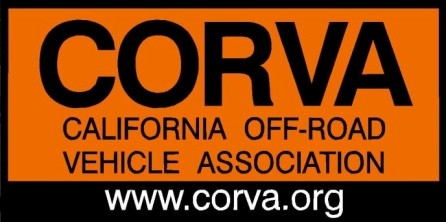 Preliminary Meeting Agenda, Overview of OHV Recreation in CaliforniaApril 26th, 2021 7:00pm to 9:00pmCall in Phone Number: (712) 775-8968• Access Code: #104206700 PM	Call to Order7:05 PM 	Welcome from PresidentIntroduction/ Board of Directors and GuestsReview/Revise Agenda7:10 PM	Legislative/Lobbyist Review7:20 PM	OHMVR Commission review: Special Guest, Patricia Urena, Chair OHMVR Commission7:40 PM         OHMVR Division State Parks: Special Guest, Callen McLaughlin, Acting - Chief8:00 PM	Austin McInerney: Facilitator, Sac State Center for Collaborative PolicyReview of Forest Service in California8:20 PM	Carnegie SVRA: Diana M/Bruce B8:30 PM	Oceano Dunes 2021 ANNUAL MEETINGMay 24th, 7pmCall in Phone Number: (712) 775-8968• Access Code: #1042067:00 PM 	Call to Order Roll Call & Welcome from PresidentIntroduction of Board of Directors and Guests Board members: Amy Granat, Ken Clarke, Bruce Whitcher, Vinnie Barbarino, Jim Woods, Bob Ham, Jared Macleod, Ed Stovin, Dave Cundy, Diana Mead, Mike Moore, Charlie LoweGuests: Lyndol James, Robin Reed, Terry Work, Mike Bishop, Roberta Woods, Lance, George MacDougall, Tim Hersey, Jeremy Rowell, Ken Oyer, Mike McGarityReview /Revise Agenda7:15 PM	Past President’s Trophy Announcement: Past Presidents, Diana Mead & Jim Woods: Winner - Deputy Director of the OHMVR Division, Sarah Miggins. 7:30 PM	Officer Nominations and Elections: Ken Clarke and Amy GranatPresident: Ken Clarke: Vinnie Barbarino nominates Ken Clarke, seconded by Diana Mead. The motion carries, Ken Clarke is President of CORVA for a two year term.VP Administration: Ken Clarke appoints Mike McGarity as VP AdminVP of Land Use and Public Policy: Vinnie Barbarino nominated Bruce Whitcher, Jared seconded the nomination. The motion carries.VP Sales and Marketing: Vinnie Barbarino nominates Charlie Lowe, Amy Granat seconds the nomination. Jim Woods nominates Jared Macleod, seconded by Jeremy Lowell. Jared does not accept the nomination, but appreciates the nomination. The motion carries, Charlie Lowe remains VP of Sales and MarketingSecretary: Jared Macleod nominates Spencer Norton, seconded by Amy Granat. Spencer accepts the nomination. Motion carries, Spencer Norton is Secretary7:45/8:00 PM 	2020 CORVA AwardsNominationsABA Edward H Waldheim Political Activism Award: Winner: Jared Macleod Off-Roader of the Year: Jon KinleyLooney Duners Trophy for Charity: California Dual Sport RidersLos Aventureros Conservation Award: Bakersfield Trailblazers Northern Club of the Year: Railtown Off-Road Southern Club of the Year: Eastern Sierra 4x4 ClubDiscussionVoting by Board of DirectorsRecognizing Wes Hoagland, past BOD of CORVA, passed in April 2021. We will look into a video conferencing system. 9:00 PM	Adjourn CORVA 2021 Annual Meeting. Motion to adjourn, Vinnie Barbarino, seconded by Bruce Brazil, 